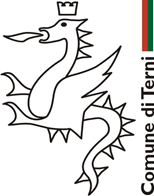 ALLEGATO 3 ATTRIBUZIONE PUNTEGGIO AL BANDO PUBBLICO PER LA CONCESSIONE DI CONTRIBUTI INTERVENTO 30 – LINEA DI AZIONE 8 - TITOLO INTERVENTO: 30 – Contributi finalizzati a ripopolare il borgo attraverso affitti calmierati. PNRR M1C3 INTERVENTO 2.1 ATTRATTIVITA’ DEI BORGHI STORICI. PROGETTO PILOTA PER LA RIGENERAZIONE CULTURALE, SOCIALE ED ECONOMICA DEI BORGHI A RISCHIO ABBANDONO E ABBANDONATI. CESI, PORTA DELL’UMBRIA E DELLE MERAVIGLIE. OPEN DOORS FOR OUTDOOR. CUP F47B22000040004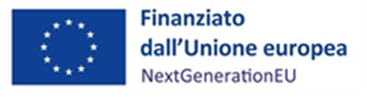 Il/la sottoscritto/a   Nome…………………………………..…Cognome…………………………. nato a …………………………..il………………… C.F………………………………………….. Indirizzo……………………………………………Città…...………………(…….)CAP..………… Tel/Fax………………………………………………Cell…………….……………………………… e.mail…………………………………………………………………………………………………..P.Iva o Cod. Fisc……………………………………………………………………………………….						DICHIARA:Le condizioni sopra riportate devono sussistere alla data di pubblicazione del bandoData ___________________ 							Firma 									____________________________   CriterioPunteggiPunteggio Attribuitonucleo familiare che risiede in un alloggio oggetto di sfratto esecutivo, non emesso per inadempienza contrattuale e non ancora eseguito, ovvero di ordinanza di sgombero totalepunti  4presenza di figli minori. Per ogni figlio    (fino a un massimo di 3 punti)punti  1presenza nel nucleo richiedente di almeno un componente  in condizioni di disabilità	punti 5nucleo familiare titolare di contratti di lavoro precario(es: tempo determinato, co.co.co., co.co.pro., interinale, ecc.):nucleo familiare titolare di redditi derivanti esclusivamente da contratti di lavoro precario;nucleo familiare titolare di redditi derivanti parzialmente da contratti di lavoro precario;					punti  4punti  2I.S.E.E. corrente o ordinario non superiore al:60% del limite massimo di accesso;80% del limite massimo di accesso;punti  3punti  2Richiedente con età inferiore ai 35 anni                                                              punti 5